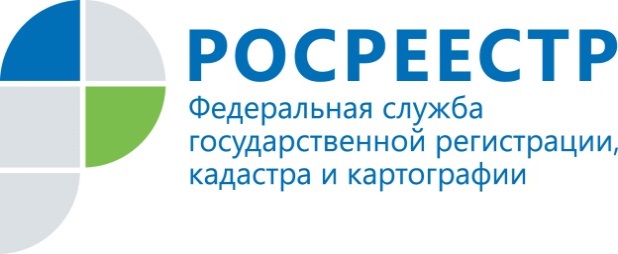 Помощник руководителя Управления Росреестра                                    ПРЕСС-РЕЛИЗпо Приморскому краю по СМИ  А. Э. Разуваева+7 (423) 241-30-58моб. 8 914 349 45 85
25press_rosreestr@mail.ruhttps://rosreestr.ru/  690091, Владивосток, ул. Посьетская, д. 48Росреестр вносит в ЕГРН недостающие сведенияРосреестр утвердил «дорожные карты» со всеми субъектами РФ в целях реализации плана по наполнению Единого государственного реестра недвижимости (ЕГРН) полными и точными сведениями. Между Управлением Росреестра по Приморскому краю и Правительством Приморского края подписана соответствующая Дорожная карта по наполнению ЕГРН необходимыми сведениями. Все недостающие сведения о ранее зарегистрированных объектах недвижимости будут уточняться и вноситься в ЕГРН.Эта трудоемкая и долгосрочная работа, направленная на проведение комплексных кадастровых работ, а также выявление правообладателей ранее учтенных объектов недвижимости. Внесение в ЕГРН недостающих сведений о ранее зарегистрированных объектах недвижимости позволит:исправить реестровые ошибки в сведениях ЕГРН снизить риски земельных споров  вовлечь в хозяйственный оборот неиспользуемые объекты недвижимости. По данным на 1 мая 2021 года из 61 млн. единиц границ всех земельных участков в Российской Федерации в ЕГРН внесено 62,2% (38,1 млн единиц). В Приморском крае доля земельных участков с установленными границами составляет 53% - в ЕГРН имеются сведения о границах 405,6 тыс. участков из общего числа 773,8 тыс. ед. В ЕГРН внесено более 2,2 млн. записей об объектах недвижимости, из которых 23% (около 500 тыс. объектов) не имеют данных о собственнике. Что касается доли границ муниципальных образований РФ и доли границ населенных пунктов РФ, внесенных в ЕГРН, то среди федеральных округов как по первому, так и по второму показателям лидируют Уральский и Дальневосточный федеральные округа. - В Приморском крае в ЕГРН внесены данные о 100% границ муниципальных образований. Из 659 границ населенных пунктов Приморья в ЕГРН внесены 559 границ, что составляет 85%, -  отметил руководитель Управления Росреестра по Приморскому краю Евгений Русецкий,  - Работа по внесению в ЕГРН сведений об объектах недвижимости Приморья продолжается, что даст возможность более эффективного управлению земельными активами, стимулирует развитие экономики региона и его инвестиционной привлекательности.Управление Росреестра по Приморскому краю еще раз напоминает о необходимости самостоятельного обращения правообладателей за осуществлением государственной регистрации прав собственности в отношении ранее учтенных объектов недвижимости, сведения о которых отсутствуют в ЕГРН. #росреестрО РосреестреФедеральная служба государственной регистрации, кадастра и картографии (Росреестр) является федеральным органом исполнительной власти, осуществляющим функции по государственной регистрации прав на недвижимое имущество и сделок с ним, по оказанию государственных услуг в сфере ведения государственного кадастра недвижимости, проведению государственного кадастрового учета недвижимого имущества, землеустройства, государственного мониторинга земель, навигационного обеспечения транспортного комплекса, а также функции по государственной кадастровой оценке, федеральному государственному надзору в области геодезии и картографии, государственному земельному надзору, надзору за деятельностью саморегулируемых организаций оценщиков, контролю деятельности саморегулируемых организаций арбитражных управляющих. Подведомственными учреждениями Росреестра являются ФГБУ «ФКП Росреестра» и ФГБУ «Центр геодезии, картографии и ИПД». В ведении Росреестра находится ФГУП «Ростехинвентаризация – Федеральное БТИ». 